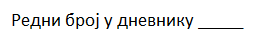 Ученик/ца __________________________________________________________ 5/____  датум _________________МАЛИ МУЗИЧКИ КВИЗ (5)Ko је написао пету руковет:											 а) Јован Јовичићб) Стеван Мокрањацв) Јосип Славенски                                                                                                                                                         (1)-------  Ко је српски гитариста и композитор:										а) Петар Коњовићб) Стеван Христићв) Јован Јовичић                                                                                                                                                              (1)-------   Шта свира Бора Дугић:											а) флаутуб) фрулув) тромбон                                                                                                                                                                       (1)--------   Шта је компоновао Стеван Христић:											а) Велика чочечка игра б) Грлица                                                                                                                                         в) Седам балканских игара                                                                                                                                        (1)--------                                                                                                                                                                                                                                                                                 Шта је компоновао Петар Коњовић:										а) Велика Чочечка играб) Грлицав) Седам балканских игара                                                                                                                                        (1)---------                                                                                                                                                                                                                                                                                Избаци уљеза:											а) клавир б) хармоника                                                                                                                                                                 в) контрабас                                                                                                                                                                    (1) _____      Највиши женски глас је:											                                                                                                                                                                           а) алтб) сопранв) мецосопран                                                                                                                                                               (1) _____Који је најдубљи мушки глас:а) тенорб) баритонв) басНа слици су приказани:										(1) _____а) гудачки инструментиб) дувачки инструментив) ударачки инструментиг) инструменти са диркамаУ видео снимку је дат пример за музички инструмент:						(1) _____а) виолинаб) виолав) виолончелог) контрабасУ видео снимку је дат пример за музички инструмент:						(3) _____а) виолинаб) виолав) виолончелог) контрабасУ видео снимку је дат пример за музички инструмент:						(1) _____а) виолинаб) виолав) виолончелог) контрабасУ видео снимку је дат пример за музички инструмент:						(1) _____а) виолинаб) виолав) виолончелог) контрабасУ видео снимку је дат пример за музички инструмент:						(1) _____а) флаута б) блок флаутав) пиколо (мала флаута)У видео снимку је дат пример за музички инструмент:						(3) _____а) добош (мали бубањ)б) велики бубањв) тимпанУ видео снимку је дат пример за музички инструмент:						(1) _____а) пијаниноб) клавирв) синтисајзерПоени и оцене: Укупно поена: _________________ оцена ____________________________ наставница: Весна Беленцан0 – 5,5 = 16 – 10,5 = 211 – 15,5 = 316 – 20,5 = 421 – 25 = 5